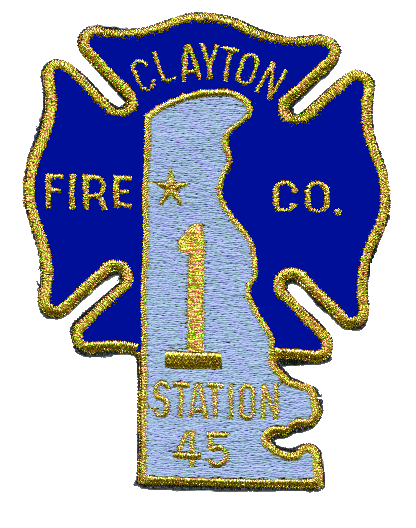 Post Office Box 1050                                                                  Fire Calls: 911                                                 All Others: 302 653-7317                                                                                                 Fax: 302 653-3712Clayton Fire Company, No. 1, Inc.    CLASSES FOR UNIFORM USECLASS A UNIFORM	Full parade uniform; consisting of all parts of the uniform, black socks, black high gloss dress shoes, braid, black belt, parade hat and white gloves.  Company issued award bars will be worn directly beneaththe company badge on the left breast.  Class A uniform will be worn at all funerals, the state fireman’s conference parade and any formal event deemed necessary by Chief of the Company. CLASS B UNIFORM	Summer parade uniform; consisting of uniform pants, black high gloss dress shoes, black socks, black belt, white uniform shirt. Badge, braid, company issued award bars can be removed from dress coat and place in proper place on the white shirt, parade hat and white gloves when necessary.  Class B uniform will be worn from May 1 thru Sept 30th each year, except for formal events or when deemed so by Chief of the Company.CLASS C UNIFORM	Stand by uniform; consisting of navy blue pants or BDU’s, Black or Navy blue belt, tan button up short sleeve stand by shirt, or Blue 5-11 station shirt, or appropriate blue polo shirt with company maltese patch on left breast.  Black or navy blue socks, black boots, shoes or sneakers.  Class C uniforms will be worn on special stand by’s funerals, other companies banquets, and when attending open houses’.CLASS D UNIFORM	Stand by uniform; consisting of blue pants or BDU’s or blue shorts or BDU shorts that come to just above the knee, black or navy blue socks, black boots, shoes or sneaker, navy blue long or short sleeve shirts with fire company Maltese cross on left breast and appropriate fire company lettering across rear of shirt.  Class C uniform can be worn at discretion of the officer in charge of the crew for the event, such examples would be; stand by’s at state fair, July 4th events, stand by’s at other stations non formal events, football game stand by’s.  It may be worn anytime at any event when deemed appropriate by the Chief of the Company.CLASS E UNIFORM   Optional uniform for Serving dinners, tending bar or working other fund raising functions; consisting of dress pants, khaki pants,  company polo shirt or tan or blue button up shirt, dark belt, dark socks and appropriate shoes.  Class E uniform will be worn at the discretion of the administrative or fire line officer in charge.		revised 3/1/11Organized 1891